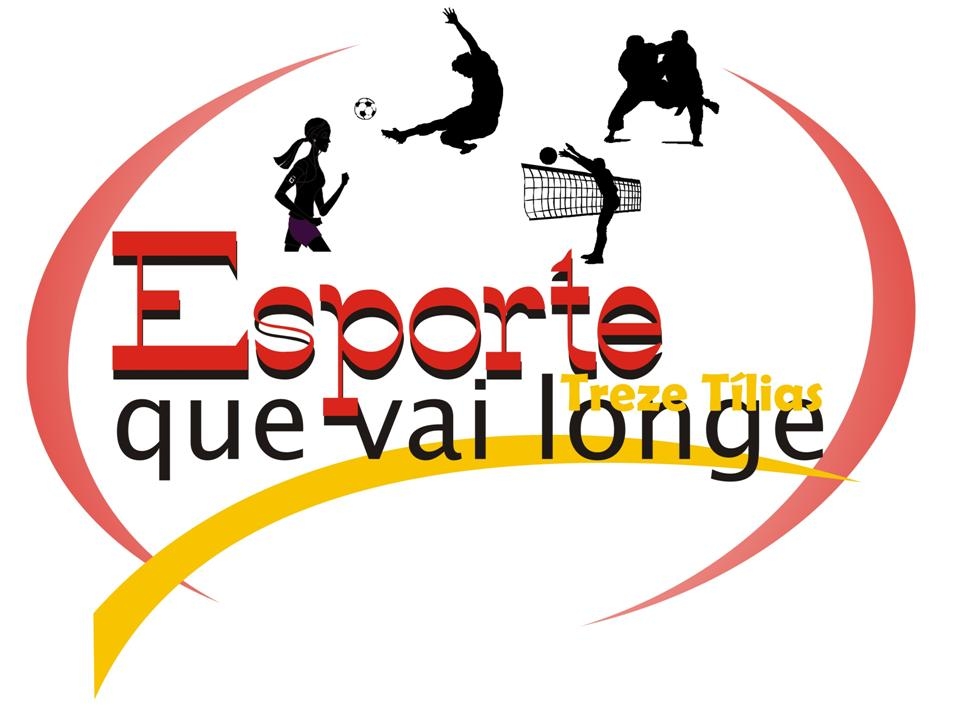 TABELA V COPA VERÃO DE FUTSAL1˚ RODADA TERÇA-FEIRA 24/01/20172˚ RODADA QUARTA-FEIRA 25/01/20173˚ RODADA QUINTA-FEIRA 26/01/20174˚ RODADA SEXTA-FEIRA 27/01/2017TABELA V COPA VERÃO DE FUTSAL4˚ RODADA SEGUNDA–FEIRA 30/01/20175˚ RODADA TERÇA–FEIRA 31/01/20176˚ RODADA QUARTA–FEIRA 01/02/20177˚ RODADA QUINTA–FEIRA 02/02/2017TABELA V COPA VERÃO DE FUTSAL8˚ RODADA SEXTA–FEIRA 03/02/20179˚ RODADA SEGUNDA–FEIRA 06/02/201710˚ RODADA TERÇA–FEIRA 07/02/201711˚ RODADA SEXTA–FEIRA 10/02/2017 QUARTA DE FINAISTABELA V COPA VERÃO DE FUTSAL12˚ RODADA QUARTA–FEIRA 15/02/2017 SEMIFINAIS13˚ RODADA SEXTA-FEIRA 17/02/2017 FINAISJOGOHORASEQUIPEXEQUIPECHAVECAT0119:00ESPORTE CLUBE TT01 X 01FURIA FCUFEM0219:50BAR DO BIDE01 X 05ADTB/MADEIREIRA SMBLM0320:40BATERIAS01 X 03OS BAKANASDLM0421:30TRES BARRAS03 X 04IPIRANGAALMJOGOHORASEQUIPEXEQUIPECHAVECAT0519:30ASSOCIAÇÃO A. VETERANOS01 X 01POLICIA MILITARUVET0620:20LACTICINIOS TIROL05 X 02BREACOS/CONTRUTORA FIDLERCLM0721:10RS FUTSAL04 X 03ATDF/BATERCAPDLMJOGOHORASEQUIPEXEQUIPECHAVECAT0819:30POUSADA HUBER02 X 02GERMANICOS/BOTIQUE ANAUVET0920:20VETERANOS10 X 02GERMANICOS/LOJAS MAVIANEBLM1021:10FARMACIA DO JEAN06 X 01DEU RUIM FCCLMJOGOHORASEQUIPEXEQUIPECHAVECAT1119:30ADTB00 X 03GERMANICASUFEM1220:20PRIMOS FUTSAL04 X 05ATLÉTICOALM1321:10ADTF/BATERCAP00 X 06OS BAKANASDLMJOGOHORASEQUIPEXEQUIPECHAVECAT1419:00GERMANICAS00 X 02ESPORTE CLUBE TTUFEM1519:50BATERIAS04 X 03ADTF/BATERCAPDLM1620:40IPIRANGA04 X 03PRIMOS FUTSALALM1721:30ATLETICO00 X 03TRES BARRASALMJOGOHORASEQUIPEXEQUIPECHAVECAT1819:30GERMANICOS/BOTIQUE ANA01 X 02ASSOCIAÇÃO A. VETERANOSUVET1920:20GERMANICOS/LOJAS MAVIANE04 X 05ADTB/MADEIREIRA SMBLM2021:10RS FUTSAL03 X 06OS BAKANASDLMJOGOHORASEQUIPEXEQUIPECHAVECAT2119:30ADTB02 X 02FURIA FCUFEM2220:20DEU RUIM FC02 X 01BREACOS/CONSTRUTORA FIEDLERCLM2321:10LACTICINIOS TIROL02 X 03FARMACIA DO JEANCLMJOGOHORASEQUIPEXEQUIPECHAVECAT2419:30POLÍCIA MILITAR02 X 04POUSADA HUBERUVET2520:20BATERIAS07 X 01RS FUTSALDLM2621:10BAR DO BIDE03 X 00VETERANOSBLMJOGOHORASEQUIPEXEQUIPECHAVECAT2719:00ADTB00 X 02ESPORTE CLUBE TTUFEM2819:50FURIA FC00 X 02GERMANICASUFEM2920:40IPIRANGA04 X 04ATLÉTICOALM3021:30PRIMOS00 X 04TRES BARRASALMJOGOHORASEQUIPEXEQUIPECHAVECAT3119:30POUSADA HUBER00 X 00ASSOCIAÇÃO A. VETERANOUVET3220:20BAR DO BIDE07 X 02GERMANICOS/LOJAS MAVIANEBLM3321:10VETERANOS 01 X 02ADTB/MADEIREIRA SMBLMJOGOHORASEQUIPEXEQUIPECHAVECAT3419:30GERMANICO/BOTIQUE ANA08 X 03POLICIA MILITARUVET3520:20DEU RUIM FC05 X 07LACTICINIOS TIROLCLM3621:10BREACOS/CONTRUTORA FIDLER04 X 03FARMACIA DO JEANCLMJOGOHORASEQUIPEXEQUIPECHAVECAT3719:00IPIRANGA03 X 02PENALTYSBAR DO BIDEULM3819:50ADTB/MADEIREIRA SANTA M.06 X 01TRES BARRASULM3920:40FARMACIA DO JEAN08 X 02BATERIASULM4021:30OS BAKANAS00 X 04LACTICINIOS TIROLULMJOGOHORASEQUIPEXEQUIPECHAVECAT4120:00IPIRANGA04 X 07FARMACIA DO JEANULM4221:00ADTB/MADEIREIRA SM05 X 01LACTICINIOS TIROLULMJOGOHORASEQUIPEXEQUIPECHAVECAT4319:00IPIRANGAXLACTICINIOS TIROL ULM4419:50ESPORTE CLUBE TREZE TÍLIASXGERMANICASUFEM4520:40POUSADA HUBERXASSOCIAÇÃO ATLETICA VETERANOUVET4621:30FARMACIA DO JEANXADTB/MADEIREIRA SANTA MULM